ABBOTTS CREEK ELEMENTARY SPIRIT NIGHT TUESDAY, DECEMBER 12, 2017Takeout and Delivery - 1141 Falls River Avenue, Raleigh4:00 p.m. – 10:00 p.m.Call (919) 847-7775Be sure to mention Abbotts Creek and the school will receive 15% of your purchase.ABBOTTS CREEK ELEMENTARY SPIRIT NIGHTTUESDAY, DECEMBER 12, 2017Takeout and Delivery – 1141 Falls River Avenue, Raleigh4:00 p.m. – 10:00 p.m.Call (919) 847-7775Be sure to mention Abbotts Creek and the school will receive 15% of your purchase.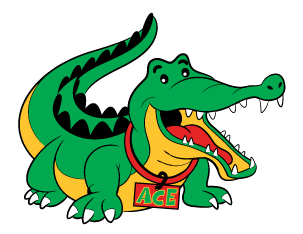 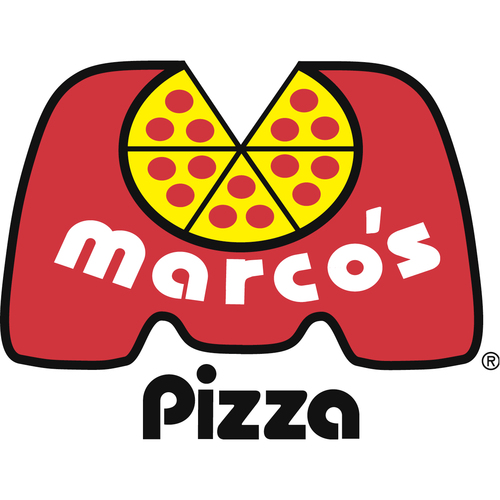 